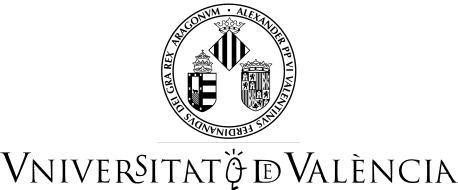 SOLICITUD DE DEPÓSITO DEL TRABAJO FIN DE MÁSTERDATOS PERSONALESNombre y apellidos	DNIEXPONE:	Que ha finalizado la redacción del Trabajo Fin de Máster titulado:                                           ………………………………….que ha sido tutelado por el/la profesor/a:  	                                ………………………y que, además de presentar esta instancia debidamente autorizada y firmada por el tutor, se entregan tres ejemplares del TFM a la dirección del máster para su remisión al tribunal. Por ello,SOLICITA:	Que se le permita la presentación y defensa del mencionado Trabajo en la próxima convocatoriaValencia,  …………………………………………(día, mes y año) Firma del alumno									………………………………             Firmado: Visto bueno del Tutor o director	………………………………….A la atención de la Directora del Máster en Ética y DemocraciaDirección y Correo electrónicoTeléfono